地域の祭り情報提供用紙１．ご自身について２．地域の祭りについて※分かる範囲でご記入ください。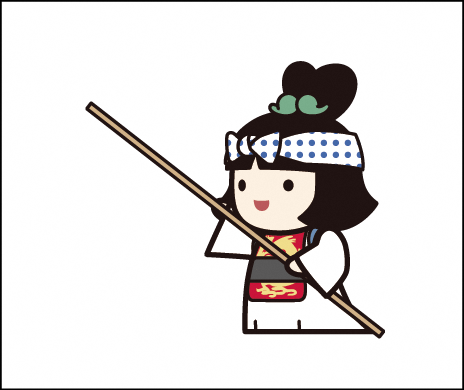 ＜問い合わせ・応募先＞　〒460-8508  名古屋市中区三の丸三丁目１番１号　なごや歴史文化活用協議会（事務局　名古屋市教育委員会文化財保護室）　TEL：052-972-3220  FAX： 052-972-4202　メールアドレス：a3268@kyoiku.city.nagoya.lg.jp※祭りの写真データ２枚と併せて、メール又は郵送で送付してください。（ふりがな）お　名　前（ふりがな）お　名　前ご　住　所ご　住　所〒　　　－連絡先お電話連絡先FAX連絡先e-mail　　　　　　　　　　　　＠応募する祭りを運営する団体との関係応募する祭りを運営する団体との関係（ふりがな）祭りの名称（ふりがな）祭りの名称開催場所開催場所祭りを運営する団体団体名祭りを運営する団体代表者名祭りを運営する団体所在地祭りを運営する団体連絡先お電話祭りを運営する団体連絡先ＦＡＸ祭りを運営する団体連絡先e-mail                     ＠【応募条件】該当するかどうか※該当する□にチェックしてください【応募条件】該当するかどうか※該当する□にチェックしてください名古屋市域で行われている祭りである。地域で育まれ、継承されている祭りである。戦前から行われている（と聞いている）。祭りを運営する団体に、祭りを広報する意志がある。国・県・市の指定文化財ではない。名古屋市域で行われている祭りである。地域で育まれ、継承されている祭りである。戦前から行われている（と聞いている）。祭りを運営する団体に、祭りを広報する意志がある。国・県・市の指定文化財ではない。祭りの開催日祭りの開催日開催時間開催時間祭りの概要・特徴・PRポイント等※３００字程度で記入してください祭りの概要・特徴・PRポイント等※３００字程度で記入してください